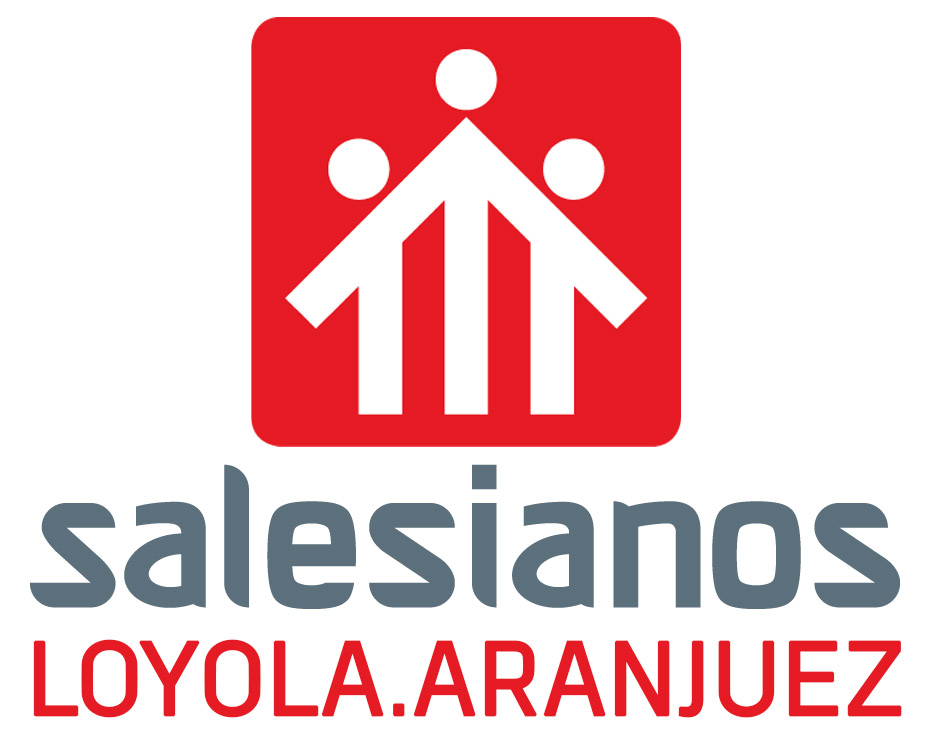 CÓDIGO DEONTOLÓGICO DOCENTEsalesianos loyolaEl Equipo Directivo de Salesianos Loyola ha visto la necesidad de reflejar en un único documento el compromiso que asume el equipo de profesores por ejercer su labor educativa y docente desde unas pautas en las que se respeten los principios éticos universales vigentes y el Proyecto Educativo Pastoral Salesiano. Se ha querido abordar este trabajo de tal modo que además de responder a las actuales necesidades de la educación, satisfaga una serie exigencias que, por obvias, no debemos dejar de mencionar: la brevedad y la concisión, que facilitan el recuerdo, asimilación y cumplimiento de cualquier tipo de norma, y el estilo sencillo y claro del lenguaje.IntroducciónLa educación tiene por objeto lograr el máximo desarrollo de las facultades intelectuales, físicas y emocionales de las nuevas generaciones, y al propio tiempo permitirles adquirir los elementos esenciales de la cultura humana. Tiene por tanto una doble dimensión, individual y social, íntimamente entrelazadas, cuyo cultivo constituye la base de una vida satisfactoria y enriquecedora a las que debemos añadir nuestra propuesta de un sentido cristiano de la vida. Dado que los seres humanos no nacen con el bagaje de conocimientos, actitudes y valores humano-cristianos necesarios para vivir una vida personal plena y desenvolverse en una sociedad, es necesario facilitarles al máximo su consecución, por medio de la acción educativa.De ahí deriva la importancia de nuestra función docente, que tiene como meta la formación integral de las personas jóvenes como seres individuales y sociales. El desempeño de esta tarea conforma una de las profesiones más necesarias cuando un pueblo desea  configurar una sociedad justa, armónica y estable. Para alcanzar tales objetivos la sociedad debe garantizar el derecho de todos los alumnos a aprender y la igualdad de oportunidades educativas. La profesión docente requiere la dignidad, el reconocimiento, la autoridad y el respaldo necesarios para su desempeño. El correcto ejercicio de la profesión docente no puede concebirse al margen de un marco ético, que constituye su sustrato fundamental y que se concreta en un conjunto de principios, compromisos y deberes.Principios de actuación:Dado el proceso de desarrollo personal en que se encuentran los destinatarios de nuestra acción educativa, los docentes tienen la responsabilidad de prestar una atención permanente a la influencia de sus acciones sobre los educandos, por cuanto suelen servir de pautas de conducta. Ello implica guiarse por los principios de responsabilidad y ejemplaridad en su actuación.Igualmente, dado que los valores cívicos fundamentales de nuestra sociedad deben ser la justicia y la democracia, orientados al mantenimiento de una convivencia social armónica, nuestro educador-docente deberá regirse en todo por dichos criterios de actuación. Y para respetarlos, no perderá nunca de vista los principios de justicia, veracidad y objetividad en sus actuaciones.La infancia y la adolescencia son etapas decisivas en la formación de la personalidad. Y para que este desarrollo alcance libremente su techo, es preciso que nuestros docentes se guíen por el principio del respeto y la empatía, como condición para propiciar los sentimientos de seguridad y autonomía en los educandos.La convivencia escolar es un excelente aprendizaje para la convivencia social, por lo que nuestros docentes cultivarán los principios de solidaridad y  responsabilidad social, con vistas a la formación de ciudadanos activos y responsables.Con el fin de formar ciudadanos autónomos, maduros y con criterio propio, es necesario que nuestro profesional docente ponga todo su empeño en el desarrollo del espíritu crítico propio y de sus alumnos, de modo que aprendan a valorar, juzgar y sopesar la veracidad, alcance e importancia de cuanta información reciban a través de distintos medios.Asumiendo que nuestro colegio tiene una identidad y un proyecto educativo cristiano el equipo docente asume esta identidad y se implica en una educación inspirada en el humanismo cristiano.Dado el cambio continuo al que está sometida la labor de la docencia, así como el marco institucional y social en que se desarrolla, nuestro docente debe adoptar como guía de conducta el principio de formación permanente que le permitirá responder del mejor modo a los desafíos que continuamente se le plantean.Todo ello cobra pleno sentido cuando la labor docente es expresión de la vocación a la que somos llamados, teniendo como modelo de actuación el Sistema Preventivo de Don Bosco.Teniendo en cuenta la complejidad de las relaciones que se establecen en la tarea docente y la responsabilidad que implica, así como la necesidad de armonizar las normas establecidas con los imperativos éticos, se hace necesaria la concreción de todos estos principios generales en un Código Deontológico, que detalle todos y cada uno de los compromisos y deberes del buen profesional. Dicho Código debe servir para que el profesor conozca y asuma plenamente sus obligaciones, pero también para que la sociedad le otorgue la confianza y la autoridad  necesarias para alcanzar la educación de calidad que anhela y demanda para sus hijos.Por todo ello el Equipo Directivo del Colegio Salesianos Loyola establece el siguiente Código Deontológico Docente, que deberá ser asumido y aceptado por todos cuantos desarrollen una función educativa y docente en nuestro centro de Educación Infantil, Primaria, Secundaria y Formación Profesional. La vigilancia del cumplimiento de los compromisos y deberes recogidos en este Código corresponderá al Equipo Directivo de Salesianos Loyola.Compromisos y deberes en relación con el alumnadoContribuir activamente al ejercicio efectivo del principio constitucional del derecho a la educación por parte del alumnado.Promover la formación integral del alumnado a través de una atención personalizada y una relación de confianza que contribuya a fomentar la autoestima, la voluntad de superación y el desarrollo de las capacidades personales.Tratar justa y equitativamente al alumnado, sin aceptar ni permitir prácticas discriminatorias por ningún motivo asociado a características o situaciones personales, sociales, económicas o de cualquier otro tipo.Proporcionar al alumnado un sistema estructurado de conocimientos y habilidades que le permita avanzar en su desarrollo personal, dar respuesta adecuada a las nuevas situaciones que se le planteen y acceder en las mejores circunstancias posibles a la vida adulta y a una ciudadanía activa.Atender adecuadamente a la diversidad de circunstancias y situaciones personales del alumnado, ofreciendo a todos la posibilidad de desarrollar sus capacidades y profundizar su formación en los distintos campos del saber.Fomentar el desarrollo del juicio crítico y ecuánime sobre la realidad y sobre sí mismos y promoviendo la búsqueda de la verdad como principio rector del saber.Proponer y testimoniar los valores del evangelio como camino para el desarrollo de la persona.En nuestra labor educativo-docente ponemos en práctica el sistema preventivo de Don Bosco.Adoptar todas las medidas precisas para salvaguardar la libertad, la dignidad y la seguridad física, psicológica y emocional del alumnado.Atender y encauzar adecuadamente las reclamaciones legítimas del alumnado en el ejercicio de la docencia y de la función tutorial.Guardar el secreto profesional en relación con los datos personales del alumnado de que se disponga en el ejercicio profesional de la docencia.Compromisos y deberes en relación con las familias y los tutores del alumnadoRespetar los derechos de las familias y los tutores en relación con la educación de sus hijos, armonizándolos con el ejercicio de la autoridad docente y con el cumplimiento de los proyectos educativos adoptados.Favorecer la cooperación entre las familias y el profesorado, compartiendo la responsabilidad educativa en los temas que afecten a ambas partes y propiciando una relación de confianza, familia, que promueva la participación a través de los correspondientes órganos y asociaciones.Proporcionar a las familias y los tutores la información necesaria acerca de los proyectos educativos del centro, la programación docente y los criterios de evaluación establecidos en el ámbito que corresponda.Proporcionar a las familias y los tutores información acerca del proceso educativo de sus hijos, el grado de consecución de los objetivos propuestos y las eventuales dificultades que se detecten, así como la orientación adecuada a dichas circunstancias.Respetar la confidencialidad de las informaciones proporcionada en el ejercicio de sus funciones por parte de las familias o tutores.Compromisos y deberes en relación con la institución educativaMostrar el máximo respeto al Proyecto Educativo-Pastoral Salesiano del centro.Respetar y hacer respetar las normas de funcionamiento del centro y colaborar en todo momento con sus órganos de gobierno, los departamentos y seminarios, los servicios de orientación psicopedagógica, las tutorías y cualesquiera otros servicios del colegio.Favorecer la convivencia en el centro educativo, contribuyendo a mantener un ambiente adecuado para la enseñanza y el aprendizaje, utilizando los cauces apropiados para resolver los conflictos que puedan surgir y evitando cualquier tipo de violencia física o psíquica.Velar por el buen estado de mantenimiento y limpieza de materiales e instalaciones, inculcando en los alumnos el respeto a los bienes comunes y públicos.Ejercer con dedicación las responsabilidades directivas o de otro tipo que se desempeñen, manteniendo canales abiertos de consulta y debate en el centro y actuando como modelo de conducta ante los compañeros.Velar en toda circunstancia por el prestigio de Salesianos Loyola, contribuyendo activamente a la mejora de su calidad.Colaborar con el colegio y con los responsables educativos del mismo en cuantas consultas e informaciones se realicen para un mejor ordenamiento de la tarea educativa.Compromisos y deberes en relación con los compañerosAportar los propios conocimientos, capacidades y aptitudes con el fin de crear un clima de confianza que potencie el buen trabajo en equipo.Colaborar lealmente con los compañeros y con el personal que participa en la educación para asegurar una actuación colectiva coordinada que redunde en beneficio del alumnado y del cumplimiento de los objetivos educativos del colegio.Respetar el ejercicio profesional de los compañeros de profesión, sin interferir en su trabajo ni en su relación con el alumnado, las familias y los tutores.Mantener la objetividad en la apreciación del trabajo profesional de los compañeros, mostrando el debido respeto a sus opiniones y utilizando las vías establecidas para manifestar la disconformidad con su actuación.Guardar el secreto profesional en relación con los datos personales de los compañeros de que se disponga en el ejercicio de cargos de responsabilidad.Compromisos y deberes en relación con la profesiónDesarrollar con profesionalidad la enseñanza en el ámbito docente que corresponda, actuando con autonomía y atendiendo a las necesidades de desarrollo del alumnado, a la normativa establecida y al Proyecto Educativo-Pastoral del centro.Desarrollar un ejercicio profesional que demuestre unos altos niveles de competencia, un buen dominio de la especialidad y una conducta adecuada a los principios que constituyen el fundamento de la convivencia ciudadana.Asumir la responsabilidad propia en aquellos ámbitos de actuación que son competencia profesional del docente.Asumir la obligación de la formación permanente, dado el avance constante de la ciencia, de las metodologías pedagógicas, de las nuevas tecnologías y de la realidad social.Contribuir al progreso de la profesión a través de la actualización didáctica y científica, el perfeccionamiento profesional, la investigación y la innovación educativa.Contribuir a la dignificación social de la profesión docente y defender y hacer respetar los derechos que le corresponde.Compromisos y deberes en relación con la sociedadAsumir y cumplir los deberes de ciudadanía, actuando con lealtad a la sociedad y a las instituciones, en el marco de la Constitución Española y la normativa vigente.Desarrollar una actuación docente acorde con los valores que afectan a la convivencia en sociedad, tales como libertad, justicia, igualdad, pluralismo, tolerancia, comprensión, cooperación, respeto y sentido crítico.Promover una educación para el ejercicio activo de la ciudadanía y el logro de una convivencia basada en la igualdad de derechos, la ausencia de discriminación, la libertad personal, la justicia y el pluralismo.Contribuir al desarrollo del espíritu crítico y de actitudes reflexivas y comprometidas con la mejora de las condiciones en que se desenvuelve la vida social y la relación sostenible con el entorno.Colaborar activamente en la dinamización de la vida sociocultural de su entorno.Aprobado por el Equipo Directivo el 2 de octubre, e informado el Consejo Escolar.Ante posibles aportaciones de mejora, se revisará al comienzo del curso escolar 2018-19.